HALLOWEENWEEKEND AKABE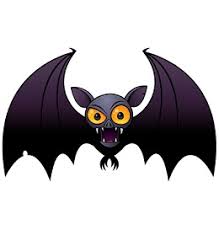 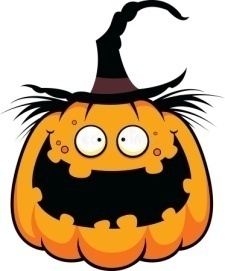 Dag liefste Akabeertjes en ouders,Joepieee! Het eerste akabe-weekend is in zicht! Wanneer? 	Zaterdag 26 oktober om 13u00		tot		Zondag 27 oktober 14u00Waar? 		Lokalen Scouts Boutersem 		(Dorpstraat 11							3370 Boutersem)Kostprijs? 	10 euro, over te schrijven vóór woensdag 23 oktober naar het rekeningnummer BE43 7360 6088 0601 op naam van ‘Akabe Boutersem’ met vermelding ‘Voornaam Naam’.	Wat meenemen? Matje/veldbedSlaapzakPyjamaToiletgerief (tandpasta, tandenborstel, haarborstel,…) Genoeg warme kleding en kleding dat vuil mag worden (ook best 2 paar schoenen)RegenjasZaklamp Eventuele medicatie (aan de leiding te bezorgen)Halloween verkleedkledijGelieve zeker de medische fiche in te vullen alvorens op weekend te vertrekken (https://groepsadmin.scoutsengidsenvlaanderen.be/groepsadmin/src.1.TContentMembersList_OUTPUT.jsp?fbclid=IwAR1DqIKRlz497cSCuxiSuH_pnOUZsWsJijqSMtua119rAIwUaiy682LJwMw) !Nog vragen? Jullie kunnen ons bereiken op onze gsm-nummers (terug te vinden op de site https://www.scoutsboutersem.be/takken ) of via het e-mailadres akabe@scoutsboutersem.be .Griezelige Halloween groetjes,De Akabe-leidingMarthe, Lize, Kato, Katie, Lotte, Waut, Marie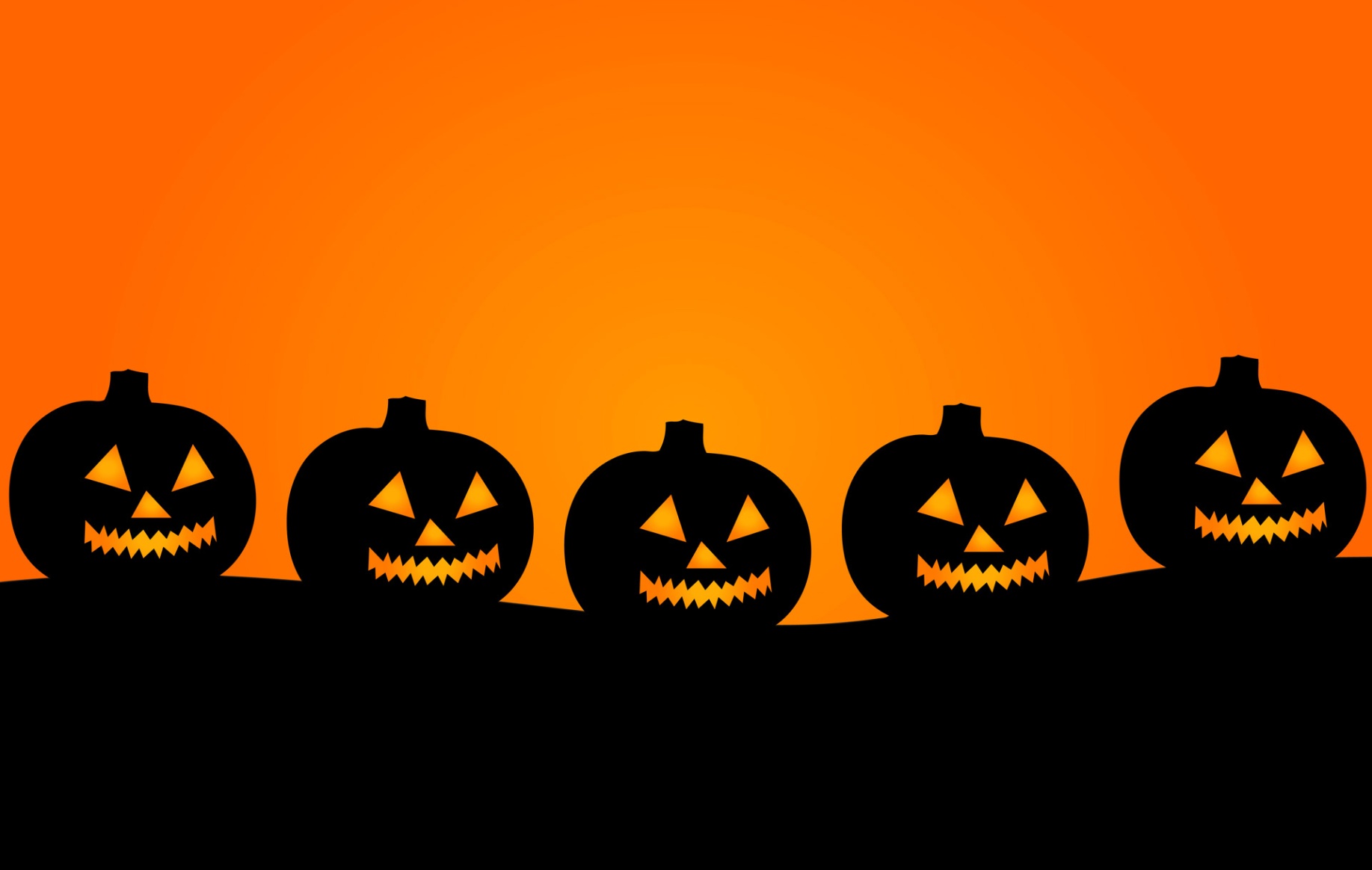 